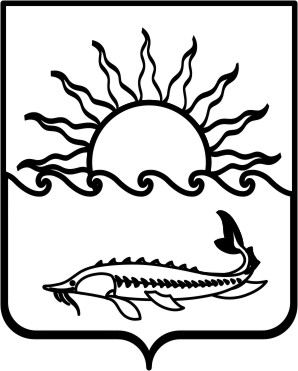 Р Е Ш Е Н И ЕСОВЕТА МУНИЦИПАЛЬНОГО ОБРАЗОВАНИЯПРИМОРСКО-АХТАРСКИЙ  РАЙОНшестого созываот  26 июня  2019  года                                                                                    №544город  Приморско-АхтарскО внесении изменений в решение Советамуниципального  образования Приморско-Ахтарскийрайон от 28 марта 2012 года № 241 «О создании органа местного самоуправления муниципального образования Приморско-Ахтарский район и утверждении Положения о контрольно-счетной палате    муниципального образования Приморско-Ахтарский районВо  исполнение  Федеральных  законов  от  27  декабря 2018 года № 559-ФЗ  «О внесении изменений в статью 7 Федерального  Закона  «Об общих принципах организации   и   деятельности  контрольно - счетных органов субъектов Российской Федерации и муниципальных образований»,  от  27 декабря  2018 года  № 566-ФЗ  «О внесении изменений в статьи 3 и 16 Федерального закона «Об общий принципах организации и деятельности контрольно - счетных органов субъектов Российской Федерации и муниципальных образований», в целях приведения муниципальных правовых актов в соответствие с действующим законодательством, Совет муниципального образования Приморско-Ахтарский район   РЕШИЛ:1. Внести в  Положение  о контрольно-счетной палате муниципального образования Приморско-Ахтарский район, утвержденного решением Совета муниципального образования Приморско-Ахтарский район от 28 марта 2012 года № 241 «О создании органа местного самоуправления муниципального образования Приморско-Ахтарский район и утверждении Положения о контрольно-счетной палате муниципального образования Приморско-Ахтарский район» следующие изменения:1) часть 2 статьи 6  дополнить пунктом 5 следующего содержания:«5) наличия оснований, предусмотренных частями 3 настоящей статьи»;2) часть 8 статьи 16 дополнить предложением следующего содержания: «Правоохранительные органы обязаны предоставлять контрольно-счетной палате информацию о ходе рассмотрения и принятых решениях по переданным контрольно-счетной палатой материалам».2.  Администрации муниципального образования Приморско-Ахтарский район разместить настоящее  решение  в сети «Интернет» на официальном сайте администрации муниципального образования Приморско-Ахтарский район (http://www.prahtarsk.ru) и  официально опубликовать настоящее  решение в периодическом печатном издании – газета «Приазовье». 3. Настоящее решение вступает в силу после его официального опубликования.Председатель Совета муниципального образованияПриморско-Ахтарский район______________Е.А. Кутузова             Глава                муниципального    образования                               Приморско - Ахтарский   район             ____________М.В. Бондаренко